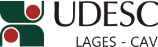 DESIGNA BANCA DE AVALIAÇÃO DA TESE DE DOUTORADO EM MANEJO DO SOLO.O Diretor Geral do Centro de Ciências Agroveterinárias, no uso de suas atribuições, RESOLVE:1 - Designar os abaixo relacionados para comporem a Banca de Avaliação da Tese de Doutorado em Manejo do Solo, intitulada “Relação da presença de samambaias e o teor de elementos-traço em áreas de bota-fora de mineração de carvão em Santa Catarina”, da doutoranda ARIANE ANDREOLA, a ser realizada dia 24 de abril de 2015, às 14 horas, nas dependências do CAV/UDESC: Drª. MARI LUCIA CAMPOS – (UDESC/Lages/SC) – PresidenteDr. ROBSON DOS SANTOS – (UNESC/Criciúma/SC) – Membro externoDr. CLAUDIO ROBERTO FONSÊCA SOUSA SOARES – (UFSC/Florianópolis/SC) – Membro externoDrª. JOSIANE TERESINHA CARDOSO – (UDESC/Lages/SC) – Membro Drª. MARIA RAQUEL KANIESKI – (UDESC/Lages/SC) – MembroDrª. LETÍCIA SEQUINATTO – (UDESC/Lages/SC) - SuplenteJoão Fert NetoDiretor Geral do CAV/UDESCPORTARIA INTERNA DO CAV Nº 061/2015, de 09/04/2015